
Webinar, Friday, April 16, 4pmTitle: Efficacy and Safety of COVID-19 Vaccines.Co-Presenters:  Dr. John Chae and Dr. Amy RayHosted by the Grad & Faculty InterVarsity Christian Fellowship of the Ohio Valley.This one-hour webinar will also include Q/A session using zoom technology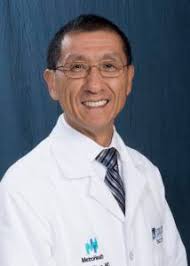 John Chae, MDProfessor and Chair, Physical Medicine and RehabilitationProfessor, Biomedical EngineeringVice President, Research and Sponsored ProgramsThe MetroHealth System Case Western Reserve University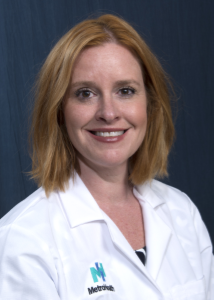 Amy Ray, MD, Associate Professor of MedicineDirector of Infection Control for the MetroHealth System Case Western Reserve University.__________________________Dr. Chae will present on the accelerated clinical trials and efficacy and Dr. Ray will present on the safety, both from the clinical trials, but also since FDA Emergency Use Authorization of the Pfizer and Moderna, and now the Johnson & Johnson vaccines.Zoom link sent upon request. Email organizer:  Howard.Van-Cleave@intervarsity.org